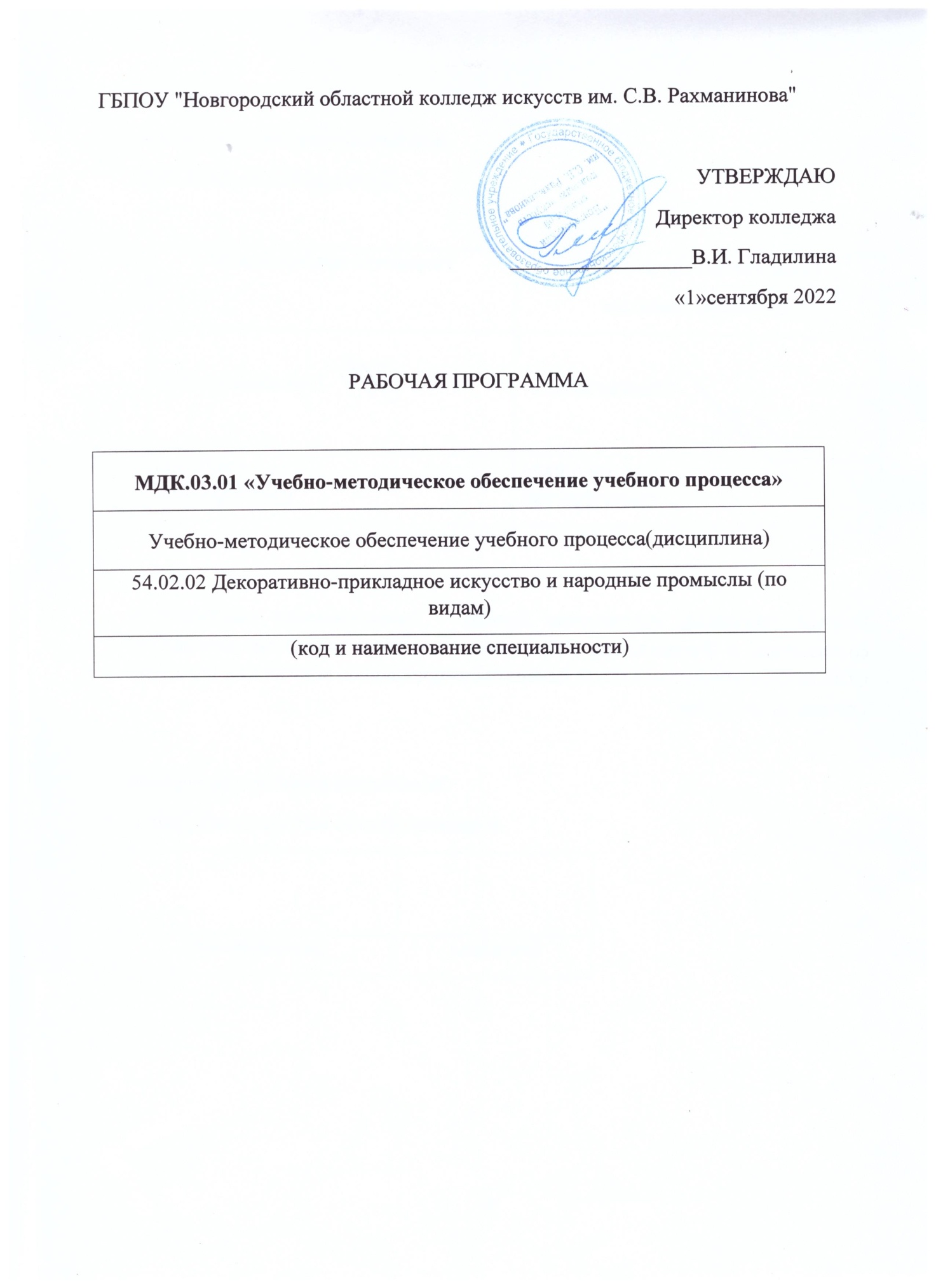 Содержание1. Введение.Рабочая программа учебной дисциплины «Учебно-методическое обеспечение учебного процесса», ПМ.03 «Педагогическая деятельность», МДК.03.01 «Учебно-методическое обеспечение учебного процесса»,  является частью основной образовательной программы в соответствии с ФГОС СПО по ППССЗ углублённой подготовки.В результате изучения профессионального модуля студент должен овладеть общими компетенциями, включающими в себя способность:ОК 1. Понимать сущность и социальную значимость своей будущей профессии, проявлять к ней устойчивый интерес.ОК 2. Организовывать собственную деятельность, определять методы и способы выполнения профессиональных задач, оценивать их эффективность и качество.ОК 3. Решать проблемы, оценивать риски и принимать решения в нестандартных ситуациях.ОК 4. Осуществлять поиск, анализ и оценку информации, необходимой для постановки и решения профессиональных задач, профессионального и личностного развития.ОК 5. Использовать информационно-коммуникационные технологии для совершенствования профессиональной деятельности.ОК 6. Работать в коллективе, обеспечивать его сплочение, эффективно общаться с коллегами, руководством, потребителями.ОК 7. Ставить цели, мотивировать деятельность подчиненных, организовывать и контролировать их работу с принятием на себя ответственности за результат выполнения заданий.ОК 8. Самостоятельно определять задачи профессионального и личностного развития, заниматься самообразованием, осознанно планировать повышение квалификации.ОК 9. Ориентироваться в условиях частой смены технологий в профессиональной деятельности.Профессиональными компетенциями:Педагогическая деятельность.ПК 3.1. Осуществлять педагогическую и учебно-методическую деятельность в образовательных организациях дополнительного образования детей (детских школах искусств по видам искусств), общеобразовательных организациях, профессиональных образовательных организациях.ПК 3.2. Использовать знания в области психологии и педагогики, специальных и теоретических дисциплин в преподавательской деятельности.ПК 3.3. Использовать базовые знания и практический опыт по организации и анализу образовательного процесса, методике подготовки и проведения урока.ПК 3.4. Использовать индивидуальные методы и приемы работы с учетом возрастных, психологических и физиологических особенностей обучающихся.ПК 3.5. Планировать развитие профессиональных умений обучающихся.ПК 3.6. Применять классические и современные методы преподавания, анализировать особенности отечественных и мировых художественных школ.Рабочая программа дисциплины «Учебно-методическое обеспечение учебного процесса», может быть использована в следующих областях профессиональной деятельности выпускников:Педагогическая деятельность (учебно-методическое обеспечение образовательного процесса в детских школах искусств, детских художественных школах, других учреждениях дополнительного образования, в общеобразовательных учреждениях, учреждениях СПО).     Учебная дисциплина «Учебно-методическое обеспечение учебного процесса», в структуре основной профессиональной образовательной программы принадлежит  к ПМ.03 Профессиональные модули, «Педагогическая деятельность», МДК.03.01. Педагогические основы преподавания творческих дисциплин 2. Цель и задачи дисциплины Целью курса является:методическое обеспечение реализации ФГОС СПО по ППССЗ углублённой подготовки.Обучающийся должен осуществлять педагогическую и учебно-методическую деятельность в образовательных организациях дополнительного образования детей (детских школах искусств по видам искусств), общеобразовательных организациях, профессиональных образовательных организациях. На занятиях использовать знания в области психологии и педагогики, специальных и теоретических дисциплин в преподавательской деятельности, Использовать базовые знания и практический опыт по организации и анализу образовательного процесса, методике подготовки и проведения урока. Использовать индивидуальные методы и приемы работы с учетом возрастных, психологических и физиологических особенностей обучающихся. Планировать развитие профессиональных умений обучающихся. Применять классические и современные методы преподавания, анализировать особенности отечественных и мировых художественных школ.Задачами курса являются:	Изучения ГОС в области преподавания изобразительного искусства (ДОУ, ДОД, МОУ, ВУЗ, УСПО, СПО и т.д.); формирование знаний, умений и навыков в преподавании изобразительного искусства; формирования умения отбирать содержание для учебного курса, составлять учебно-тематическое планирование, составлять планы-конспекты уроков (учебных занятий), составлять рабочую программу учебного курса (факультатив, спецкурс, кружок, элективный курс); формирования умения комплектования учебно-методической базы курса; изучение различных форм работы в области изобразительного искусства и использование оптимальных форм проведения занятий; изучение современных средств обучения, в том числе и электронных; применение современных педагогических технологий; формирование умения анализировать и оценивать продукты детского и художественного творчества; развитие педагогических и психологических умений работать в разновозрастных группах обучающихся; развитие творческого мышления и художественных способностей студентов, расширение их мировоззрения и знаний особенностей культуры своего региона, страны.Рабочая программа составлена в соответствии с рабочей программой воспитания и календарным планом воспитательной работы http://noki53.ru/about/programma-vospitaniya.php3. Требования к уровню освоения содержания курса.В результате изучения профессионального модуля студент должен:иметь практический опыт:составления конспектов уроков по исполнительскому мастерству, материаловедению и специальной технологии;передачи обучаемым основных художественно-технических приемов исполнительского мастерства;уметь:включать теоретические знания из области психологии и педагогики в практическую преподавательскую деятельность;применять различные формы организации учебной деятельности;формировать межличностные отношения и внутригрупповые взаимодействия в профессиональной деятельности;пользоваться специальной литературой;применять учебно-методические материалы по обучению исполнительскому мастерству;разрабатывать учебные образцы по конкретным видам основные категории педагогики;основные функции психики и психологию личности;содержание и методы обучения в декоративно-прикладном искусстве;общие формы организации учебно-познавательной деятельности обучаемых;методы и способы обучения художественно-техническим приемам изготовления изделий декоративно-прикладного искусства;профессиональную терминологию;специальную литературу по художественной педагогике в декоративно-прикладном искусстве.Образовательная деятельность при освоении образовательной программы или отдельных ее компонентов организуется в форме практической подготовки.Образовательная деятельность при освоении образовательной программы ил отдельных ее компонентов организуется с использованием средств электронного обучения, с применением дистанционных образовательных технологий:электронные дидактические материалыобразовательные видеофильмыфоторепродукции картин, памятников архитектуры и скульптуры, фотоизображения окружающего мира (природы и общества) и т.п.В зависимости от целей занятий могут использоваться электронная почта, социальные сети, мессенджеры.4. Объем дисциплины, виды учебной работы и отчетности.Обязательная  учебная нагрузка студента – 48часов время изучения – 7семестр. Форма итогового контроля – зачётТематический планСпециальность 54.02.02 «Декоративно-прикладное искусство и народные промыслы» (по видам). Вид - «Художественная роспись ткани» углубленной подготовки в части освоения основного вида профессиональной деятельности.  Дисциплина «Учебно-методическое обеспечение учебного процесса»Форма обучения – очнаяРаспределение учебной нагрузки по семестрам Форма обучения – очная5. Содержание дисциплины и требования к формам и содержанию текущего, промежуточного, итогового контроля (программный минимум, зачетно-экзаменационные требования).  5.1. Содержание дисциплины7 семестр3ч. х 16 нед. =48 часовТема №1.Методы обучения в древнем Египте. Становление канонической системы образования в Др. Египте - связь идеологических конструкций и художественного образа. Придворные школы Египта. Требования к знаниям: знать терминологию, канонические постулаты, методику обучения в Древнем Египте. Требования к умениям: владение терминологией, устное изложение материала.Тема №2. Особенности художественного образования в эпоху Возрождения. Боттеги.Организация художественной жизни в эпоху Возрождения. Роль боттег. Требования к знаниям: знать терминологию, методику обучения в эпоху Возрождения.Требования к умениям: владение терминологией, устное изложение материала.Тема №3.Классификация и краткая характеристика методов обучения.Сущность и определение метода обучения. Научные подходы к классификации методов обучения, достоинства и недостатки. Методы организации учебно-познавательной деятельности. Критерии выбора и сочетания методов обучения.Требования к знаниям: знать терминологию, классификацию и краткую характеристику методов обученияТребования к умениям: владение терминологией, устное изложение материала.Тема №4. Виды уроков изобразительного искусства в общеобразовательной школе.Основное содержание программы по изобразительному искусству в начальной школе и виды занятий. Характеристика видов занятий и основных типов уроков в школе по изобразительному искусству.Требования к знаниям: знать терминологию, характеристику видов занятий и основных типов уроков в школе по изобразительному искусствуТребования к умениям: владение терминологией, устное изложение материала.Тема№ 5 Наглядные пособия на уроках изобразительного искусства. Виды наглядных пособий.Виды наглядных пособий. Методика применения наглядных пособий на уроках ИЗОТребования к знаниям: знать терминологию, методику применения наглядных пособий на уроках ИЗОТребования к умениям: владение терминологией, устное изложение материала.Тема №6 Учебный кабинет для проведения занятий по изобразительному искусству. Требования к материально-технической базе кабинета.Требования ФГОС к оснащению кабинета ИЗО. Цель кабинета ИЗО – обеспечение условий качественного учебного процесса. Общая характеристика помещения Систематизация и хранение цифровых материалов по предмету ИЗО.Требования к знаниям: знать терминологию, требования ФГОС к оснащению кабинета ИЗО.Требования к умениям: владение терминологией, устное изложение материала.Тема№ 7. Натюрморт (рисование с натуры и по представлению). Виды и характер практических занятий.Виды натюрмортов. Правила составления натюрморта. Практическая работа над натюрмортом. Организация рабочего места. Подробное изложение поэтапной работы над натюрмортом в технике «акварель».Тема №8 Основы цветоведения. Теория и практические занятия.Цвет и его главные характеристики. Цветовые теории. Классификация цветов. Основные свойства цвета. Гармоничные сочетания цветов. Виды практических занятийТребования к знаниям: знать терминологию, виды и способы организации практических занятийТребования к умениям: владение терминологией, устное изложение материала.Тема №9. Геометрическое рисование: основы наблюдательной перспективы. Виды и характер практических занятий.Перспектива. Основные понятия. История развития перспективы. Виды перспективных изображений. Последовательность построения плоских  и объемных геометрических фигурТребования к знаниям: знать терминологию, последовательность построения плоских и объемных геометрических фигурТребования к умениям: владение терминологией, устное изложение материала.Тема №10. Вспомогательные формы обучения. Внеклассные занятия и их виды.Понятие о формах организации процесса обучения. Виды дополнительных и вспомогательных форм организации обученияТребования к знаниям: знать терминологию, виды дополнительных и вспомогательных форм организации обучения Требования к умениям: владение терминологией, устное изложение материала.Тема №11. Рисунок (длительная штудия, наброски, зарисовки). Этапы выполнения длительной работы.Основные виды и формы учебного рисунка. Основы объемно-пространственного (конструктивного) рисунка. Основные этапы объемно-пространственного (конструктивного) рисованияТребования к знаниям: знать терминологию, Основные этапы объемно-пространственного (конструктивного) рисованияТребования к умениям: владение терминологией, устное изложение материала.Тема № 12. Учебно-творческое задание (композиция). Использование различных художественных материалов и техник.Средства художественной выразительности. Законы организации гармоничной композиции.Виды композиции. Приемы и техники использования различных художественных материалов и техникТребования к знаниям: знать терминологию, средства художественной выразительности. Законы организации гармоничной композиции.Требования к умениям: владение терминологией, устное изложение материалаТема №13. Организация пленэрной практики.Вид практики, способы и формы проведения. Задачи учебно-творческой практики (пленэр). Художественные материалы для пленера. Процесс прохождения практикиТребования к знаниям: знать терминологию, этапы процесса прохождения практикиТребования к умениям: владение терминологией, устное изложение материалаТема №14. Уроки декоративной работы. Стилизация. Рисование орнаментов. Теоретические основы декоративного рисования в начальных классах. Методика преподавания декоративного рисования в начальных классах. Содержание уроков по декоративному рисованию. Методика работы над орнаментом в начальных классахТребования к знаниям: знать терминологию, содержание уроков по декоративному рисованию. Методика работы над орнаментом в начальных классахТребования к умениям: владение терминологией, устное изложение материалаТема №15. Лепка. Теоретические основы скульптуры и организация занятий. Скульптура как вид изобразительного искусства. Виды скульптуры.Материалы и техники, используемые для создания скульптуры. Теоретические основы методики преподавания лепки (скульптуры) в обучении младших школьников. Методические рекомендации по организации занятий лепкой в начальной школе. Методы и приемы обучения лепке (скульптуре) младших школьников. Материалы и оборудование, необходимые для проведения занятий по лепкеТребования к знаниям: знать терминологию, методы и приемы обучения лепке (скульптуре) младших школьников. Материалы и оборудование, необходимые для проведения занятий по лепкеТребования к умениям: владение терминологией, устное изложение материала.Тема №16. Рисунок как основа пластического искусства. Разновидности  рисункаРисунок — вид графики. Средства художественной выразительности в графике. Виды рисунка. Основные принципы рисования.Требования к знаниям: знать терминологию, средства художественной выразительности в графике. Виды рисунка.Требования к умениям: владение терминологией, устное изложение материала.5.2. Требования к формам и содержанию текущего, промежуточного, итогового контроля Контроль знаний и умений студентов, обучающихся дисциплине  «Учебно-методическое обеспечение учебного процесса» ПМ.03 «Профессиональные модули» ПМ.02 «Педагогическая деятельность»  МДК. 03.01 «Учебно-методическое обеспечение учебного процесса» помогает эффективно управлять учебно-воспитательными процессами и осуществлять качественную подготовку специалистов.Благодаря контролю между преподавателями и студентами устанавливается «обратная связь», которая позволяет оценить динамику освоения рабочего материала, действительный уровень владения системой знаний, умений и навыков и на основе их анализа выносить соответствующие коррективы в организацию учебного процесса.Контроль знаний и умений студентов выполняет проверочную, обучающую, воспитательную и методическую функции. Показатели контроля служат главным основанием для суждения о результате учения.Контроль дает большие возможности для развития личности студента, формирования его познавательных способностей, выработки субъективных самооценочных представлений, развития  потребности в самоконтроле. Контроль позволяет оценить методы преподавания, выбрать оптимальные варианты обучающей деятельности.Контроль знаний и умений студентов отвечает следующим требованиям:- планомерности и систематичности;- объективности  (научной обоснованности);- всесторонности уровня сформированности основ профессиональной деятельности;- индивидуальности (учету индивидуального качества  студента);- экономичности (оценке в короткий срок);- тактичности (спокойной деловой обстановке).Требования к контролю включают: знания: - государственного образовательного стандарта;- цели, задачи, содержание форм и методов обучения;  умения:- организовать учебно-творческую деятельность;- создавать предметно-пространственную среду, обеспечивающую условия для творческого развития;- использовать современные инновационные технологии.           Контроль помогает проследить реализацию требований к уровню квалификации студента:- готовность к профессиональной деятельности в качестве преподавателя дисциплин  в учреждениях дополнительного образования;- производить работу по отбору, анализу и обобщению подготовительного материала;- обеспечивать правила безопасности профессиональной деятельности в процессе материального воплощения проектов;- рационально организовать свой труд и рабочее место.включает знания:- основных этапов развития дизайна в современном обществе; - форм, методов проектирования, моделирования, макетирования художественных изделий с учетом современных социально экономических и эстетических требований;- технологического процесса исполнения дизайн-проектов, а также физические и химические свойства материалов, применяемые при изготовлении изделий;- целей, задач, содержания, принципов, форм, методов и средств обучения в сфере проектирования;- методов управления и организации работы художественно-творческого процесса;- закономерностей построения художественной формы и особенности восприятия;- свойства  применяемых материалов и эстетические качества;- сбора и систематизации подготовительного материала и способов применения для воплощения творческого замысла, использование информационных технологий в профессиональной деятельности.Знания проверяются на всех уровнях усвоения: репродуктивном, творческом.Требования к контролю являются качественной реализацией требований  ФГОС СПО по ППССЗ углублённой подготовки  включают в себя следующие виды контроля: предварительный, текущий, рубежный (периодический), административный, итоговый.-Предварительный контроль позволяет определить исходный уровень  знаний и умений по дисциплине, уровень познавательных возможностей, потребностей студентов к профессиональной деятельности, к саморазвитию.-Текущий контроль стимулирует регулярную, напряженную и целенаправленную работу студентов, активизирует их познавательную деятельность, определяет уровень овладения умениями самостоятельной работы.-Периодический (рубежный) контроль позволяет  определить качество освоения студентами учебного материала по разделам, темам, дисциплинам.Комплекс заданий составляет большую часть программы. Располагаются задания по степени трудности.-Стандартизированный контроль позволяет оценить большое количество студентов. Он дает возможность получить студенту валидную (соответствие оценки ее целям по содержанию и степени трудности), надежную (устойчивость результатов оценки), стандартизированную оценку.-Административный контроль  направлен на оценку качества реализации государственных образовательных стандартов по дисциплине.-Итоговый контроль  направлен на проверку конечных результатов обучения дисциплине, овладение студентами системой знаний, умений и навыков. Он осуществляется на семинарах и государственных экзаменах, защите дипломного проекта.Результаты контроля знаний и умений студентов выражаются в оценке. Оценка - это определение и выражение в условных знаках, а также в оценочных суждениях преподавателя степени усвоения знаний и умений, установленных программой по пятибальной системе. Оценка имеет большое образовательное и воспитательное значение, организующее воздействие. Оценка знаний и умений студентов отвечает следующим требованиям: - объективности (действительный уровень усвоения учебного материала);- индивидуальности характера (уровень знаний конкретного студента);- гласности (должна быть оглашена);- обоснованности (должна быть мотивированной и убеждающей, соотносящейся с самооценкой и мнением учебной группы).Оценка выполнения задания в качественной форме:100-80%  качественного ответа - 5 (отлично)79-60% правильного ответа - 4 (хорошо)59-40% правильного ответа - 3 (удовлетворительно)39%правильного ответа - 2 (неудовлетворительно) Критерии итоговых оценок знаний и умений студентов 5 (отлично) - За грамотное владение теоретическими и практическими знаниями.4 (хорошо) -  за хорошее владение теоретическими и практическими знаниями. 3 (удовлетворительно) - за удовлетворительные ответы на вопросы.2 (неудовлетворительно) -  за допущенные ошибки в ответах.Таким образом, совокупность видов, форм, методов контроля позволяет получить достаточно точную и объективную картину обучения студентов и добиться высокого качества подготовки студентов в соответствии с требованиями ФГОС СПО по ППССЗ углублённой подготовки.  Оценка знаний студентов производится преподавателем. Контроль осуществляется в форме опросов и тестов, рефератов, выполненных обучающимися в процессе обучения. 6. Учебно-методическое и информационное обеспечение курса.Карта учебно-методического обеспечения дисциплиныОбеспечение дисциплины учебными изданиямиОсновная литература1 Сокольникова Н.М. Методика преподавания изобразительного искусства: учебник для студ. учреждений высш. проф. образования /— 5-е изд., перераб. и доп. — М.: Из- дательский центр «Академия», 2012 — 256 с., с. ил.2Сокольникова Н.М. Изобразительное искусство и методика его преподавания в начальной школе. – М., 2003 – 368с.3 Кузин В.С. Изобразительное искусство и методика преподавания его в школе. – М.,1998.– 336 с.4 Ростовцев Н.Н. Методика преподавания изобразительного искусства в школе. Учебник. - М.: 1980, 20005 Ростовцев Н.Н. История методов обучения рисованию. – М.: 19826 Рылова Л.Б. Изобразительное искусство в школе. Дидактика и методика. – Ижевск, 1992– 310 с.7Рылова Л.Б. Теория и методика обучения изобразительному искусству. Учебно-методический комплекс – Ижевск, 2006 – 408 с.8 Художественно-педагогический словарь. /Под ред. Шабанова - М., 2005 – 480с.Рекомендуемый перечень средств обученияЭлектронные учебники:1.Пухначева Е. Ю. Методика преподавания народного декоративно прикладного искусства. Педагогические основы. Уч. пособие для вузов культуры и искусства. Ч.1. М.: МГУКИ, 2002 Электронный вариант.2. Интел-обучение для будущего. – М.: 2006 электронный вариантТехнические средства обучения (традиционные): Видео-фильмы о народном прикладном искусстве;Учебные видеофильмы: уроки изобразительного искусства в школе.Компьютерные и мультимедийные средства обучения:Компьютер, мультимедиа проектор, учебные презентации.Ресурсы сети Internet:1 http://www.texnoculture.ucdavis.edu/ сайт содержит все то, что связано с обучением искусству в школе – учебные пособия, образовательные стандарты, цифровые слайды.2 http://www.rusmuseum.ru Русский музей (Санкт-Петербург).3 http://www.hermitage.ru Эрмитаж (Санкт-Петербург).4 http://www.andriyaka.ru– художественная школа классической акварели Сергея Андрияки, Гороховский переулок д.17строение 1 адрес: М. Курская, выход на ул. Казакова.5 "Российское образование" http://www.edu.ru/ 7. Материально-техническое обеспечение курсаДля проведения лекционных и практических занятий требуется аудитория, оснащенная мультимедийным оборудованием для проведения аудиовизуальных презентаций теоретического материала и удобная для проведения различных форм практической и групповой работы (круг, круглый стол, малые группы), т.е. мебель (столы, стулья) не прикреплена к полу и может быть мобильно перемещена. В образовательном процессе активно используются как технические средства обучения (аудио- и видеотехника, мультимедийные проекторы). Технические средства обучения.Они представляют собой довольно значительную группу дидактических средств, особенностью технических средств является их многофункциональность. Технические средства обучения, сформированные в единый комплекс (для учебного занятия) в их функциональном оптимальном сочетании представляют собой универсальное дидактическое средство, с помощью которого можно реализовать различные дидактические цели:- соблюдать новую учебную информацию и закреплять знания;- формировать умения и навыки;- предъявлять не только учебный материал определенного содержания и объема, но и программу его освоения;- контролировать учебную деятельность студентов и корректировать их действия.  Применяемые в образовательном процессе технические средстваобучения традиционно подразделяют (по выполняемым педагогическимифункциям) на 3 группы:- аудио-визуальные технические средства;- технические средства программированного обучения;- тренажеры.8. Методические рекомендации преподавателям Методические рекомендации по проведению лекционных занятийЛекция, как основная форма изложения материалаЛекция занимает особое место в учебном процессе: она играет в нем основополагающую роль, направляет его, определяет его содержание и уровень.  Цель-формирование ориентировочной основы для последующего усвоения студентами учебного материала. От качества лекций зависит и качество всего обучения в целом. Общими требованиями лекционного занятия являются:Научность и информативность, доказательность и аргументированность; наличие достаточного количества убедительных примеров; эмоциональность формы изложения, активизация мышления слушателей; четкая структура и логика раскрытия последовательно излагаемых вопросов; методическая обработка – выведение главных мыслей и положений, подчеркивание выводов;изложение доступным ясным языком, разъяснение вновь вводимых терминов и названий; использование по возможности аудиовизуальных дидактических материалов.Виды лекцийВводная лекция: знакомит с целью и назначением курса, его ролью и местом в системе учебных дисциплин. Обзорно-повторительная: читается в конце курса, должна отражать все теоретические положения, составляющие научно-понятийную основу.Организационно-методические принципы чтения лекцийМожно выделить следующие принципы чтения лекций:1 Каждую новую лекцию начинать с названия темы. Выделять заголовки, составляющие план лекции и называть их по ходу изложения материала, тем самым максимально приближая студенческий конспект к учебному пособию по курсу.2 Добиваться, чтобы лекции носили завершенный характер допустимо лишь запланированная незавершенность, если материал темы рассчитан на 3или 4 часа.3 В конце лекции, когда материал исчерпан ответить на вопросы студентов, дать методические рекомендации по изучению материала лекции.4 Во время чтения лекции следует иметь перед собой ее базовый конспект, однако пользоваться им рекомендуется лишь по необходимости. Для опытного лектора возможна замена базового конспекта развернутым планом, такой план не помешает думать, работать на лекции творчески,  поможет не пропустить составных частей лекционного материала.5 Лектор обязан следить за своей речью: она должна быть грамотной, с правильным произношением фамилий ученых. Незнакомые студентам термины следует выписывать на доске, давая им определения.6 Ошибку, допущенную при изложении материала, вскрытую лектором или студентом, следует всегда исправить. Ошибка лектора на лекции это ЧП, надо готовиться к каждой лекции так, чтобы ошибка была невозможна.7 Лектору необходимо заранее продумывать использование аудиторной доски с тем, чтобы не стирать нужные схемы и формулы. Основные определения полезно выделять: подчеркивать, заключать в рамки, нумеровать. В целом необходимо стремиться к тому, чтобы записи лектора на доске служили основой для студенческого конспекта.8 По возможности как можно больше использовать средства ТСО, слайдовые презентации лекций.9 Лекция должна читаться эмоционально, она не должна быть скучной.9. Методические рекомендации по организации самостоятельной работы студентов. «Урок как основная форма организации учебной работы».Текст задания: составить план-конспект урока (занятия) по определенной темеФорма плана – конспекта урока (занятия):ПЛАН – КОНСПЕКТ УРОКАДата_____________Предмет__________________Класс__________Преподаватель_________________________________________________Тема урока________________________________________________Цели урока: (обучающие, развивающие, воспитывающие):______________________________________________________________________________Наглядность к уроку______________________________________________________________________________Использование классной доски или другой площади дляэкспонированиянаглядности___________________________________________________________________Оборудование для преподавателя________________________________________________________________________________Оборудование для учащихся________________________________________________________________________________Литература________________________________________________________________________________ПЛАН УРОКА________________________________________________________________________________________________________________________________________________________________________________________________________________________________________________________________________________________________________________________________Темы урока (занятия) для заполнения плана – конспекта:1 Учебный предмет «Композиция станковая» в ДХШ, 2 класс. Тема «Ярмарка».2 Учебный предмет «Композиция станковая» в ДХШ, 1 класс. Тема «Семья».3 Учебный предмет «Композиция станковая» в ДХШ, 4 класс. Тема «Мой город»4 Учебный предмет «Композиция станковая» в ДХШ, 1 класс. Тема «Моё любимое животное».5 Учебный предмет «Композиция станковая» в ДХШ, 3 класс. Тема «Все работы хороши!».6Учебный предмет «Рисунок» в ДХШ, 3 класс. Тема «Тонально-конструктивный рисунок натюрморта из 3-4 бытовых предметов».7Учебный предмет «Живопись» в ДХШ, 2 класс. Тема «Этюды овощей и фруктов. Акварель».8Учебный предмет «Композиция станковая» в ДХШ, 2 класс. Тема «Карнавал».9Учебный предмет «Композиция станковая» в ДХШ, 1 класс. Тема «Волшебный сад».10Учебный предмет «Композиция станковая» в ДХШ, 1 класс. Тема «Сказочный город».11Учебный предмет «Композиция станковая» в ДХШ, 3 класс. Тема «Из истории России».12Учебный предмет «Композиция станковая» в ДХШ, 3 класс. Тема «Декабристы в Сибири».13Учебный предмет «Композиция станковая» в ДХШ, 3 класс. Тема «Осенняямелодия».14Учебный предмет «Композиция станковая» в ДХШ, 3 класс. Тема «Мой Иркутск».15Учебный предмет «Живопись» в ДХШ, 1 класс. Тема «Знакомство с техникой  «Акварель».16Учебный предмет «Рисунок» в ДХШ, 1 класс. Тема «Знакомство с техникойграфитного карандаша.Необходимо помнить структурные элементы учебного занятия:Организационный момент – 3-5 мин.Сообщение нового материала – 20 – 25 мин.Практическая работа учащихся (фронтальная работа) – 2 часа.Подведение итогов урока (просмотр) – 15 – 20 мин.Стуктурируя содержание урока (занятия) необходимо помнить о требованиях и содержании этапов урока (занятия):1. Структура урока усвоения новых знаний:1) Организационный этап.2) Постановка цели и задач урока. Мотивация учебной деятельности учащихся.3) Актуализация знаний.4) Первичное усвоение новых знаний.5) Первичная проверка понимания6) Первичное закрепление.7) Информация о домашнем задании, инструктаж по его выполнению8) Рефлексия (подведение итогов занятия) 2 Структура урока комплексного применения знаний и умений (урок закрепления).1) Организационный этап.2) Проверка домашнего задания, воспроизведение и коррекция опорных знаний учащихся. Актуализация знаний.3) Постановка цели и задач урока. Мотивация учебной деятельности учащихся.4) Первичное закреплениев знакомой ситуации (типовые)в изменённой ситуации (конструктивные)5) Творческое применение и добывание знаний в новой ситуации (проблемные задания)6) Информация о домашнем задании, инструктаж по его выполнению7) Рефлексия (подведение итогов занятия) 3. Структура урока актуализации знаний и умений (урок повторения)1) Организационный этап.2) Проверка домашнего задания, воспроизведение и коррекция знаний, навыков и умений учащихся, необходимых для творческого решения поставленных задач.3) Постановка цели и задач урока. Мотивация учебной деятельности учащихся.4) Актуализация знаний.с целью подготовки к контрольному урокус целью подготовки к изучению новой темы5) Применение знаний и умений в новой ситуации6) Обобщение и систематизация знаний7) Контроль усвоения, обсуждение допущенных ошибок и их коррекция.8) Информация о домашнем задании, инструктаж по его выполнению9) Рефлексия (подведение итогов занятия) 4. Структура урока систематизации и обобщения знаний и умений1) Организационный этап.2) Постановка цели и задач урока. Мотивация учебной деятельности учащихся.3) Актуализация знаний.4) Обобщение и систематизация знанийПодготовка учащихся к обобщенной деятельностиВоспроизведение на новом уровне (переформулированные вопросы).5) Применение знаний и умений в новой ситуации6)Контроль усвоения, обсуждение допущенных ошибок и их коррекция.7) Рефлексия (подведение итогов занятия)Анализ и содержание итогов работы, формирование выводов по изученному материалу5. Структура урока контроля знаний и умений1) Организационный этап.2) Постановка цели и задач урока. Мотивация учебной деятельности учащихся.3) Выявление знаний, умений и навыков, проверка уровня сформированности у учащихся общеучебных умений. (Задания по объему или степени трудности должны соответствовать программе и быть посильными для каждого ученика).Уроки контроля могут быть уроками письменного контроля, уроками сочетания устного и письменного контроля. В зависимости от вида контроля формируется его окончательная структура4) Рефлексия (подведение итогов занятия)6. Структура урока коррекции знаний, умений и навыков.1) Организационный этап.2) Постановка цели и задач урока. Мотивация учебной деятельности учащихся.3) Итоги диагностики (контроля) знаний, умений и навыков. Определение типичных ошибок и пробелов в знаниях и умениях, путей их устранения и совершенствования знаний и умений.В зависимости от результатов диагностики учитель планирует коллективные, групповые и индивидуальные способы обучения.4) Информация о домашнем задании, инструктаж по его выполнению5) Рефлексия (подведение итогов занятия)7. Структура комбинированного урока.1) Организационный этап.2) Постановка цели и задач урока. Мотивация учебной деятельности учащихся.3) Актуализация знаний.4) Первичное усвоение новых знаний.5) Первичная проверка понимания6) Первичное закрепление7) Контроль усвоения, обсуждение допущенных ошибок и их коррекция.8) Информация о домашнем задании, инструктаж по его выполнению9) Рефлексия (подведение итогов занятия)10.Перечень основной и дополнительной учебной литературы.1 Сокольникова Н.М. Методика преподавания изобразительного искусства: учебник для студ. учреждений высш. проф. образования /— 5-е изд., перераб. и доп. — М.: Издательский центр «Академия», 2012 — 256 с., с. ил.2Сокольникова Н.М. Изобразительное искусство и методика его преподавания в начальной школе. – М., 2003 – 368с.3Кузин В.С. Изобразительное искусство и методика преподавания его в школе. – М.,1998.– 336 с.4Ростовцев Н.Н. Методика преподавания изобразительного искусства в школе. Учебник. -М.: 1980, 20005Ростовцев Н.Н. История методов обучения рисованию. – М.: 19826Рылова Л.Б. Изобразительное искусство в школе. Дидактика и методика. – Ижевск, 1992– 310 с.7Рылова Л.Б. Теория и методика обучения изобразительному искусству. Учебно-методический комплекс – Ижевск, 2006 – 408 с.8Художественно-педагогический словарь. /Под ред. Шабанова - М., 2005 – 480с.Дополнительная литература1.Молева Н.М. Школа Антона Ашбе к вопросу о путях развития художественной педагогики.– М., 19882 Основы декоративного искусства в школе: учебное пособие для студентов художе.-граф. фак. пед. институтов/ под ред. Б.В.Нешумова, Е.Д.Щедрина. – М., 19813 Пухначева Е.Ю. Методика преподавания ДПИ. Педагогические основы. Учебное пособие для ВУЗов культуры и искусства. Ч.1,2. – М., 20024Ростовцев Н.Н. История методов обучения рисованию. Школа зарубежного рисунка. –М.,1981.5 Ростовцев Н.Н. История методов обучения рисованию. Русская и советская школа рисунка. –М.,1982.6 Ростовцев Н.Н., А Е. Терентьев развитие творческих способностей на занятиях рисованием.– М.,1987. – 176 с.6 Сапожников А.П. Полный курс рисования. – М.,1997.8Сокольникова Н.М. Изобразительное искусство. Ч.1-4 – Обнинск, 19999 Сурина М.О. Основы цветодидактики. М., 200210 Талызина Н.Ф. Методика составления обучающих программ. – М., 198911 Новые педагогические и информационные технологии в системе образования: Учеб.пособие для студ.пед.вузов и системы повыш. квалификац.пед кадров-М., 2003 – 272с.12 Захарова И.Г. Информационные технологии в образовании: учебное пособие для студ. высш. пед. учеб. заведений. – М., 2003 – 192с.13Фокина Л.В. Орнамент: учебное пособие – Ростов на/Д, 200514 Форш О., Ярешич С.П., Чистяков П.П. – Л., 192815 Фомина Н.Н. Подросткам о художниках. – М.,1992.16Хворостов А.С. Декоративно-прикладное искусство в школе. – М., 198117 Шашков Ю.П. Живопись и ее средства. – М., 2006 – 128с.18Щербаков В.С. Изобразительное искусство. Обучение и творчество. – М.,1969.19 Шпикалова Т. Я. Народное искусство на уроках декоративного рисования. Пособие для учителей. М., 197420 Шпикалова Т.Я. Народное искусство на уроках декоративного рисования. – М., 199221 Энциклопедический словарь юного художника. – М., 198322 Юхневич М.Ю. Педагогические, школьные и детские музеи дореволюционной России. –М.,1992.1 Введение42 Цель и задачи дисциплины (междисциплинарногокурса, практики).53 Требования к уровню освоения содержания курса.64.Объем дисциплины, виды учебной работы иотчетности.75 Содержание дисциплины и требования к формам и содержанию текущего, промежуточного, итогового контроля (программный минимум, зачетно-экзаменационные требования).85.1. Содержание дисциплины85.2.Требования к формам и содержанию текущего, промежуточного, итогового контроля116 Учебно-методическое и информационное обеспечение курса.177 Материально-техническое обеспечение курса.158 Методические рекомендации преподавателям.159.Методические рекомендации по организации самостоятельной работы студентов.1610.Перечень основной и дополнительной учебной литературы.20Наименованиеразделов и темМакс.нагр.студ. чКол-во аудиторных часов при очной форме обученияВсего групп. урокиСамост.раб.студ.7 семестрТема №1. Методы обучения рисованию в Древнем Египте.321Тема №2. Особенности художественного образования в эпоху Возрождения. Боттеги.321Тема №3.Классификация и краткая характеристика методов обучения.321Тема №4. Виды уроков изобразительного искусства в общеобразовательной школе.321Тема№ 5 Наглядные пособия на уроках изобразительного искусства. Виды наглядных пособий.321.Тема №6 Учебный кабинет для проведения занятий по изобразительному искусству. Требования к материально-технической базе кабинета.321Тема№ Натюрморт (рисование с натуры и по представлению). Виды и характер практических занятий.321Тема №8 Основы цветоведения. Теория и практические занятия.321Тема №9 Геометрическое рисование: основы наблюдательной перспективы. Виды и характер практических занятий.321Тема№10 Вспомогательные формы обучения. Внеклассные занятия и их виды. 321Тема №11Рисунок (длительная штудия, наброски, зарисовки). Этапы выполнения длительной работы.321Тема № 12Учебно-творческое задание (композиция). Использование различных художественных материалов и техник.321Тема №13Организация пленэрной практики. 321Тема №14. Уроки декоративной работы. Стилизация. Рисование орнаментов.321Тема №15. Лепка. Теоретические основы скульптуры и организация занятий321Тема №16 Рисунок как основа пластического искусства. Разновидности  рисунка321ВСЕГО ЗА СЕМЕСТР:483216Вид учебной работыВид учебной работыVIIАудиторные занятия (теоретические занятия)32Самостоятельная работа16Всего48Вид итогового контролязачет